DE LAATSTE LOODJESSCHOOLJAAR 2022/2023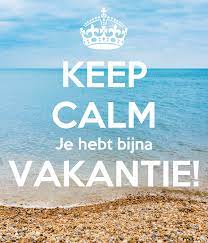 WEEK 27:							       	         		 _________Maandag 03 juliT1 / PWW5Dinsdag 04 juliT1 / PWW5Woensdag 05 juliT1 / PWW5Donderdag 06 juliT1 / PWW5Uitslag Examen Tijdvak 2.15.30	Tekenen cijferlijsten examenleerlingen.Vrijdag 07 JuliT1 / PWW5Controle op de af te sluiten vakken CKV 3M, 4H en 4V en BSM 5V en MA voor 4H en 5V.WEEK 28:			_________________			       	  ________Maandag 10 juliInhalen gemiste tentamens T1 indien van toepassing. Zie Magister.Inhalen citotoetsen klassen 1/2/3 indien van toepassing.Inhalen gemiste proefwerken PWW5 indien van toepassing. (Via vakdocent).Afsluiting 2TM.10.00uur Ophalen cijferlijsten gezakte leerlingen TV2.11.00uur Opgave doubleren gezakte leerling TV2.Deadline herkansingen van de af te sluiten vakken CKV 3M, 4H en 4V en BSM 5V en MA voor 4H en 5V.Dinsdag 11 juliReservedag inhalen tentamens, toetsen, cito.Klas 1 / 5V bsm softball toernooi.Activiteit kunstklas klas 1Woensdag 12 juliKlas 1 / 5V bsm sportdag vijfkamp.Donderdag 13 juliInzage PWW5 en T1, lokaalindeling:EC		Lokaal 203NASK/Na/SK	Lokaal 205DR		Lokaal 207AK		Lokaal 209WI		Lokaal 211GS		Lokaal 213MA		Lokaal 215FI		Lokaal 215FA		Lokaal 303DU		Lokaal 305EN		Lokaal 307NE		Lokaal 309LO/ BSM	Lokaal 311TE		Lokaal 109CKV		n.v.t.BI		Lokaal 31909.30	Klas 4h en 5v10.00	Klas 3h en 3v en 4v10.30	Klas 3m 11.00	Klas 211.30	Klas 1 Afsluiting met mentorklas.Vrijdag 14 juliRapportvergaderingen 2H, 3H en 4H. Na de vergadering belt de mentor de leerlingen om de bevordering door te geven.Boeken inleveren in gymzaal 1:09:00	Klas 110.00	Klas 211:00	Klas 312:30	Klas 414:00	Klas 5 en 6WEEK 29:					________		  ___________________ Maandag 17 juliPWS-dag 4Havo.2de klas afsluiting sportklas.Rapportvergadering 2M, 3M, 4V en 5V.Na de vergadering belt de mentor de leerlingen om de bevordering door te geven.19.00	Diploma uitreiking Mavo.Dinsdag 18 juliPWS-dag 4Havo.Rapportvergadering brugklassen, 2V en 3V.Na de vergadering belt de mentor de leerlingen om de bevordering door te geven.19.00	Diploma uitreiking Vwo.Woensdag 19 juliPWS-dag 4Havo.12.00	Deadline opgave wijziging profielkeuze.19.00	Diploma uitreiking Havo.Donderdag 20 juli 09.00	Deadline schriftelijk verzoek tot revisie n.a.v. bevordering aan rector.PWS-dag 4Havo. Vrijdag 21 juliDeadline adreswijzigingen leerlingen doorgeven i.v.m. opsturen lesboeken volgend schooljaar.09.00	Rapport ophalen en kluisjes legen!!!!.09.00 	4HML1	Lokaal 3014HML2	Lokaal 3024HML3	Lokaal 3034HML4	Lokaal 3054HML5	Lokaal 3074HML6	Lokaal 3094HML7 	Lokaal 3114HML8	Lokaal 3134Va		Lokaal 1104Vb		Lokaal 1124Vc		Lokaal 1135Vml1		Lokaal 1145Vml2		Lokaal 1155Vml3		Lokaal 11709.45 	3TVa		Lokaal 3153Vb		Lokaal 3173Vc		Lokaal 3193THa		Lokaal 2033Hb		Lokaal 2053Hc		Lokaal 2073Hd		Lokaal 2093Ma		Lokaal 2133Mb		Lokaal 2153Mc		Lokaal 2173Md		Lokaal 21910.30	1TVa		Lokaal 2121Vb		Lokaal 2031Ha_O	Lokaal 2051THb		Lokaal 2071Hc 		Lokaal 2091Hd 		Lokaal 2111He	Lokaal 2011Ma_O 	Lokaal 213	1Mb_O 	Lokaal 215	1(T) Mc	Lokaal 2171Md		Lokaal 21911.15	2TVa		Lokaal 3012Vb 		Lokaal 3032Vc		Lokaal 3052THa		Lokaal 3072Hb 		Lokaal 3092Hc		Lokaal 3112Hd		Lokaal 3132He		Lokaal 3152TMa / 2Ma	Lokaal 3172Mb		Lokaal 3192Mc		Lokaal 1102Md		Lokaal 11214.00	Deadline aanmelding VAVO.14.00	Tekenen en voorlichting zij instroom 2de klas en hoger.WEEK 29:							                               	VakantieMaandag 24 juliAanvang vakantie leerlingen en docenten. De vakantie duurt tot maandag 4 september.Woensdag 26 juliSluiting administratie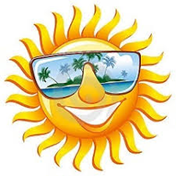 Fijne vakantie!!!!!!!!!!!!!!